Till riksdagenValprövningsnämnden antog vid ett sammanträde den 10 februari 2016 sin verksamhetsredogörelse för 2015.Härmed överlämnas nämndens redogörelse för 2015 till riksdagen.Stockholm den 10 februari 2016Annika SandströmVerksamhetsredogörelse för Valprövningsnämnden 2015Enligt 13 § lagen (2012:880) med instruktion för Valprövningsnämnden ska nämnden senast den 22 februari varje år lämna en redogörelse för sin verksamhet under det senaste kalenderåret till riksdagen.Sammansättning enligt val den 6 april 2011OrdförandeMarianne Eliason, f.d. justitierådErsättare för ordförandenPer Virdesten, f.d. justitierådLedamöterOla Sundell, f.d. riksdagsledamot (M)Pia Nilsson, riksdagsledamot (S)Marianne Kierkemann, f.d. riksdagsledamot (M)Björn von Sydow, riksdagsledamot (S)Martin Andreasson, f.d. riksdagsledamot (FP)Helene Petersson, riksdagsledamot (S)SuppleanterUlf Grape, f.d. riksdagsledamot (M)Caroline Helmersson Olsson, riksdagsledamot (S)Kerstin Lundgren, riksdagsledamot (C)Ola Nilsson, politisk sekreterare (S)Tommy Bernevång Forsberg, kommunpolitisk sekreterare (KD)Leif Pettersson, riksdagsledamot (S)Sammansättning enligt val den 18 februari 2015OrdförandePer Virdesten, f.d. justitieråd (ordförande t.o.m. 2016-01-11)Ersättare för ordförandenAnnika Sandström, kammarrättslagmanLedamöterHans Ekström, riksdagsledamot (S)Bengt-Anders Johansson, f.d. riksdagsledamot (M)Caroline Helmersson Olsson, riksdagsledamot (S)Marianne Kierkemann, f.d. riksdagsledamot (M)Leif Pettersson, riksdagsledamot (S)Pavel Gamov, riksdagsledamot (SD)SuppleanterMaria Strömkvist, riksdagsledamot (S)Eva Bengtson, f.d. riksdagsledamot (M)Sanne Eriksson, riksdagsledamot (S)Per-Ingvar Johnsson, riksdagsledamot (C)Moa-Lisa Fransson, avdelningschef (S-gruppkansli)Mattias Bäckström Johansson, riksdagsledamot (SD)Valprövningsnämndens kansliNämnden biträds av ett kansli med föredragande, sekreterare och assistenter. Under perioden den 1 januari–31 mars 2015 har arbetet på kansliet letts av en kanslichef.KanslichefCecilia Persson, f.d. rådman och föredragande vid riksdagens socialutskott, fr.o.m. 2014-10-01HuvudföredragandeCecilia Persson, fr.o.m. 2010-03-24FöredragandeJan Hult, f.d. kanslichef, fr.o.m. 1991-06-01Lars Widlund, föredragande vid riksdagens finansutskott, fr.o.m. 2012-04-18Kirsten Dieden, hovrättsassessor och föredragande vid riksdagens socialutskott, fr.o.m. 2012-04-18Johan Sehlström, föredragande vid riksdagens utskottsavdelning, fr.o.m. 2013-06-12Anders Dölling, jurist vid Svenska Bankföreningen, fr.o.m. 2013-06-12Extra föredragandeElisabeth Johansson, föredragande vid riksdagens finansutskott, fr.o.m. 
2014-09-26 t.o.m. 2015-03-31 Catarina Molin, föredragande vid riksdagens utbildningsutskott, fr.o.m. 
2014-09-26 t.o.m. 2015-03-31Kerstin Stridsberg, f.d. utskottsråd i socialförsäkringsutskottet, fr.o.m. 
2014-09-26 t.o.m. 2015-03-31SekreterareMattias Andersson, utskottsassistent, fr.o.m. 2013-01-01AssistenterTony Holmstedt, utskottsassistent, fr.o.m. 2013-01-01Anna Klefborg, utskottsassistent, fr.o.m. 2014-02-05SammanträdenValprövningsnämnden har under året haft fem sammanträden.Överklaganden och skrivelserValprövningsnämnden har under 2015 fattat beslut om 29 överklaganden.Utländska besökDen 24 februari 2015 tog huvudföredraganden tillsammans med en föredragande emot José Antonio dias Toffoli, ordförande i den brasilianska högsta valdomstolen (Superior Electoral Court) och domare och blivande ordförande i Högsta domstolen (Federal Supreme Court) i Brasilien.Granskning av bevisValprövningsnämnden har under 2015 granskat bevis för dels sex nya ledamöter och fem ersättare i riksdagen, dels en ny ledamot i Europaparlamentet.I samtliga fall har nämnden funnit att bevisen blivit utfärdade i enlighet med 14 kap. 28 § vallagen (2005:837).Riksdagsförvaltningens kanslistöd till ValprövningsnämndenEnligt 1 § andra stycket och 2 § 5, 7 och 8 lagen (2011:745) med instruktion för Riksdagsförvaltningen ska förvaltningen biträda bl.a. Valprövningsnämnden i olika avseenden. Enligt  § samma lag ska Riksdagsförvaltningen träffa en överenskommelse med var och en av riksdagens nämndmyndigheter om förvaltningens kanslistöd till nämndmyndigheten.En skriftlig överenskommelse mellan nämnden och förvaltningen ingicks för första gången den 5 februari 2014 (dnr 1802-2012/13). En ny överenskommelse mellan nämnden och förvaltningen ingicks den 19 november 2015 (dnr 1782-2014/15). Resultaträkning för Valprövningsnämnden 2013, 2014 och 2015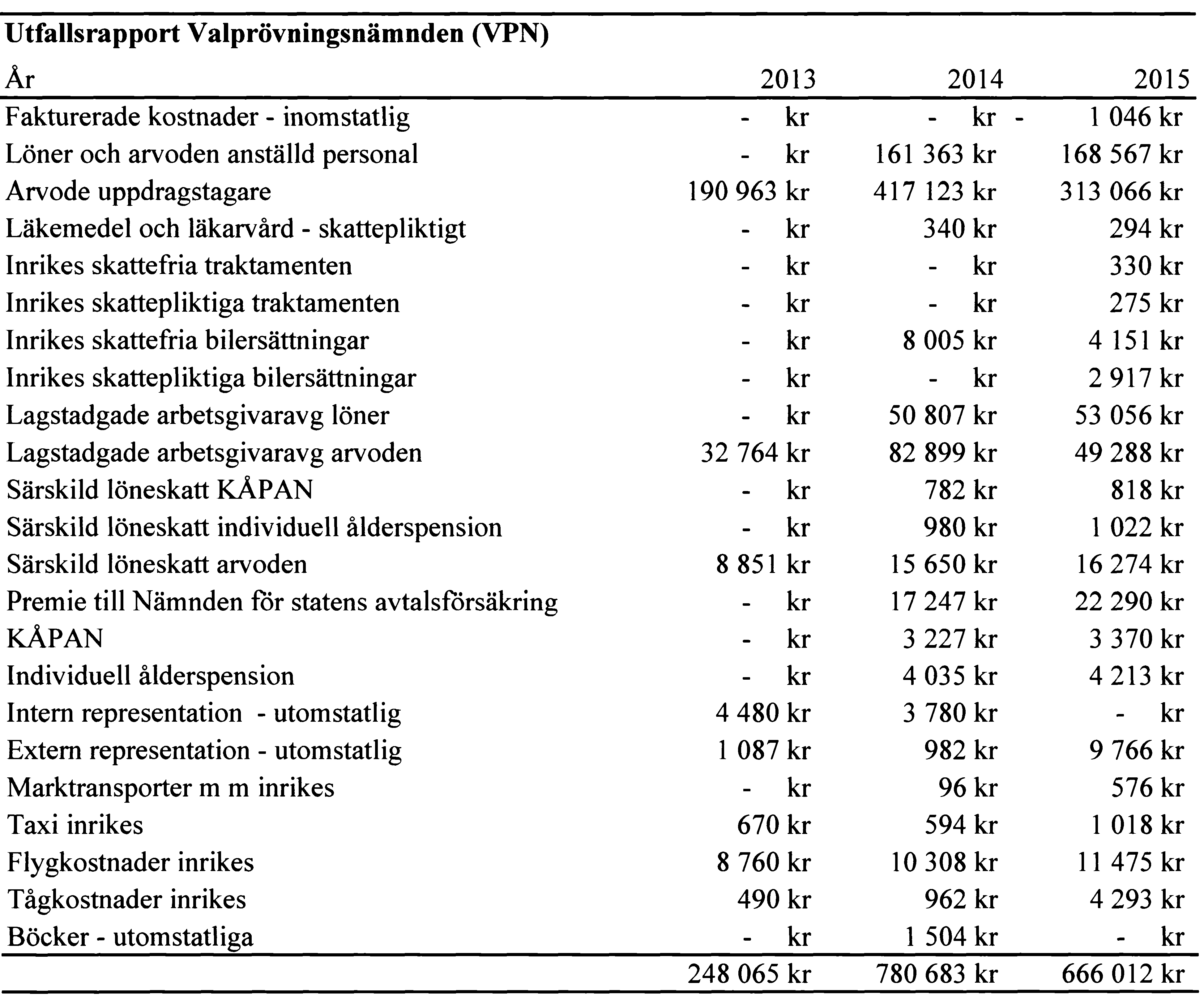 